Interfraternity Council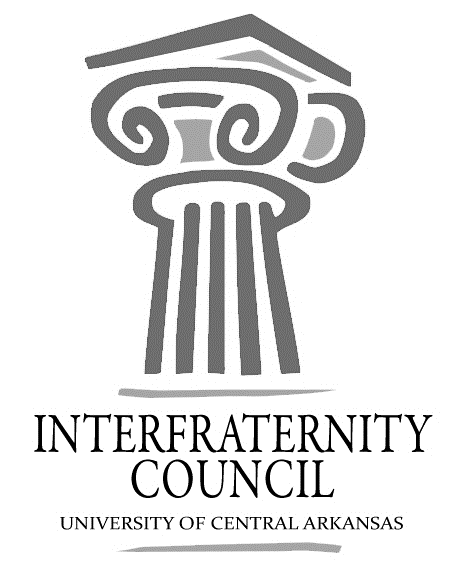 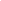 General MeetingUniversity of Central Arkansas Tuesday, March 6, 2018ucaifcexec@gmail.comInterfraternity Council Contact InformationAgendaCommence Meeting:Delegate Roll CallGuest speakersVice president of SAB - Terry Crews answering questionsRaise funds for Arkansas children’s - color run; target international people April 14 - 21Executive DiscussionVP of Development – Lance Cook Walk a Mile April 12 at X-period. Sign up online so we can get shoe sizesVP of Recruitment – Chase BicanovskyVP of Judicial Affairs – Colton Rowe VP of Communications – Lamon WadeDues are due TodayPresident – Drew HimstedtAdvisors’ ReportSUBMIT FOR STUDENT INVOLVEMENT AWARDS! SOS APPLICATIONSOld BusinessNew BusinessChapter ReportsAlpha Sigma Phi- No ReportBeta Upsilon Chi – No Report Kappa Sigma – No ReportPhi Gamma Delta – No ReportPhi Sigma Kappa – No ReportPi Kappa Alpha – No ReportSigma Nu – No ReportSigma Phi Epsilon – No ReportSigma Tau Gamma – No ReportEnd Meeting: President Drew Himstedtjhimstedt1@cub.uca.eduVP CommunicationsLamon Wadelwade3@cub.uca.eduVP Judicial AffairsColton Rowecrowe3@cub.uca.eduVP RecruitmentChase Bicanovskycbicanovsky1@cub.uca.eduVP Development Lance Cooklcook8@cub.uca.eduAdvisorKatie Frazierkfrazier6@uca.edu